ANMELDUNGKlassenbesuch Mittelstufe/OberstufeBitte ausgefülltes Formular retour an obige Adresse.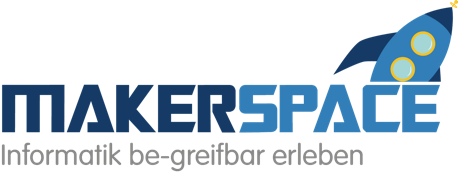 Ich habe die Einführung MAKERSPACE besucht am      Ich habe die Einführung MAKERSPACE besucht am      Datum für KlassenbesuchBitte 2 alternative Daten angebenZeit: von/bismind. 3 StundenKlasse(5./6. Klasse / 1./2./3. Oberstufe)Wird der Posten «Putzroboter» gewählt, müssen wir einen Unkostenbeitrag von Fr. 40.—erheben.Anzahl Schülerinnen und Schüler ja, ich bringe beim Besuch Fr. 40.— in bar mit  nein ja, ich bringe beim Besuch Fr. 40.— in bar mit  neinAnzahl Begleitpersonen(Pro 10 Kinder 1 Begleitperson erforderlich)Name LehrpersonSchulhausStrasse / Nr.PLZ / OrtTelefonMailadresseBemerkungen Bemerkungen 